.If dancing to Cold Outside, include Tags as described belowSWIVEL TOUGH RIGHT (TWICE)-SCUFF-BALL-¼, SCUFF-BALL-CHANGE2 SAILOR SHUFFLES-CROSS, SIDE, CROSS & BACKCROSS, SIDE, CROSS & BACK-FORWARD, FORWARD, ½ PIVOT, FORWARD½ MONTEREY TURN RIGHT-SWIVEL RIGHT, LEFT, RIGHT, LEFTStyling: Start the swivels by bending the knees (29), stay at same level (30), start to straighten (31), up all the way (32)REPEATWhen dancing to "Cold Outside", add the following steps on walls 5, 8, and 9Lonesome Blues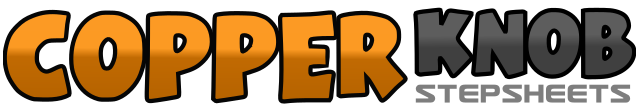 .......Count:32Wall:4Level:Improver.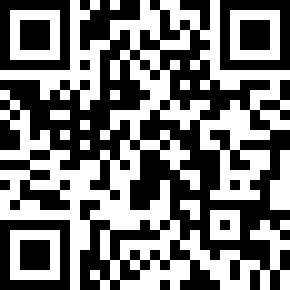 Choreographer:Michael Barr (USA)Michael Barr (USA)Michael Barr (USA)Michael Barr (USA)Michael Barr (USA).Music:Cold Outside - Big HouseCold Outside - Big HouseCold Outside - Big HouseCold Outside - Big HouseCold Outside - Big House........1-2On ball of left swivel left heel right and touch right toe side right (pigeon toe); return left and right to center3-4Repeat 1-25&6Scuff ball of right forward; step ball of right next to left; step left in place turning ¼ left7&8Scuff ball of right forward; step ball of right next to left; step left in place9&10Swing step right behind left; step ball of left foot next to right; step-slide right side right11&12Swing step left behind right; step ball of right foot next to left; step-slide left side left13-14Cross right over left; step left side left15&16Cross right over left; step left side left; step right slightly back17-18Cross left over right; step right side right19&20Cross left over right; step right side right; step left slightly back21-22Step right forward; step left forward23-24Pivot ½ turn right on ball of left stepping right in place; step left forward25-26Point right toe side right; pivot ½ turn right on ball of left dragging right next to left27-28Point left toe side left; step left next to right (transfer weight to balls of both feet)29-30Swivel heels right; swivel heels left31-32Swivel heels right; swivel heels left (transfer weight left)33-34Swivel heels right; swivel heels left35-36Swivel heels right; swivel heels left (transfer weight left)